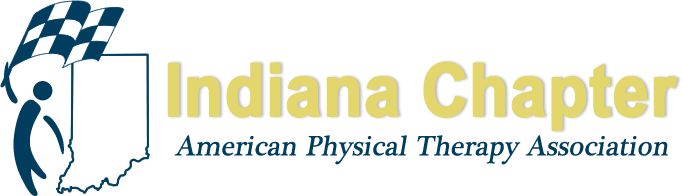 INAPTA ANNUAL REPORTBylaws CommitteeSean Bagbey, PTAHIGHLIGHTS FROM 2018The Bylaw committee has spent  the year working on coming up with a model bylaws for the Districts.This adjustment is designed to make all the district bylaws uniform and to allow similar time lines for Positions as well as setting up a user friendly documentation to assist with each running each district With ease and uniformity. We are in the process of getting feed back from all districts at this time.PROJECTIONS FOR REMAINDER OF 2018 AND 2019We will continue to work with each district to make sure that we preserve all areas of the bylaws that  They need as we assist with bringing all district bylaws with in the framework of what the chapters bylaws. 